Prováděcí smlouva č. 2024 - 029k Rámcové dohodě na pořizování produktů Cisco SystemsNíže uvedeného dne, měsíce a roku smluvní stranyNárodní agentura pro komunikační a informační technologie, s. p.se sídlem:	Kodaňská 1441/46, Vršovice, 101 00 Praha 10zastoupená:	xxxe-mail:	xxxID DS:	hkrkpwnIČO:	04767543DIČ:	CZ04767543zapsaná v obchodním rejstříku Městského soudu v Praze, oddíl A, vložka 77322 bankovní spojení:	xxxčíslo účtu:	xxxkontaktní osoba:	xxxe-mail:	xxx(dále jen „Objednatel“)na straně jedné aNázev:	Simac Technik ČR, a.s.se sídlem:	Radlická 740/113c, 158 00 Praha 5zastoupený:	xxxe-mail:	xxxtel:	xxxID DS:	9dcgapvIČO:	63079496DIČ:	CZ63079496zapsaná v obchodním rejstříku vedeném Městským soudem v Praze oddíl B, vložka 3190 bankovní spojení:	xxxč. účtu:	xxxkontaktní osoba:	xxxe-mail:	xxxtel:	xxx(dále jen „Dodavatel“)na straně druhé(Objednatel a Dodavatel jednotlivě jako „Smluvní strana“ a společně jako „Smluvní strany“)uzavřely tuto Prováděcí smlouvu (dále jen „Prováděcí smlouva“) k Rámcové dohodě na pořizování produktů Cisco Systems ze dne 11.4.2022 (dále jen „Rámcová dohoda“) dle zákona č. 134/2016 Sb., o zadávání veřejných zakázek, v platném znění (dále jen „ZZVZ“) a v souladu s ustanovením § 1746 odst. 2 zákona č. 89/2012 Sb., občanský zákoník, ve znění pozdějších předpisů.Smluvní strany vědomy si svých závazků v této Prováděcí smlouvě obsažených a v úmyslu být touto Prováděcí smlouvou vázány, se dohodly na následujícím znění Prováděcí smlouvy.PreambuleDne 11.4.2022 uzavřela Česká republika – Ministerstvo vnitra, se sídlem Nad Štolou 936/3,170 34 Praha 7, IČO: 00007064 (dále jen „Centrální zadavatel“) s Dodavatelem Rámcovou dohodu, na základě které se Dodavatel zavázal dodávat Centrálnímu zadavateli a Objednatelům plnění vymezené v Rámcové dohodě.Podpisem Rámcové dohody se tak Dodavatel zavázal dodávat uvedená plnění též Objednateli uvedenému na titulní straně této Prováděcí smlouvy, a to za podmínek stanovených v této Prováděcí smlouvě a v Rámcové dohodě.Na základě Rámcové dohody jsou uzavírány Prováděcí smlouvy v souladu s postupem upraveným v ustanovení § 135 ZZVZ (tj. v tzv. minitendrech), tedy na základě písemné výzvy Objednatele k podání nabídky adresované všem Dodavatelům učiněné prostřednictvím elektronického nástroje „Národní elektronický nástroj“ (dále jen „NEN“) dostupného na URL adrese: https://nen.nipez.cz/profil/MVCR.S ohledem na skutečnost, že nabídka Dodavatele byla v rámci minitendru vedeného dle článku II Rámcové dohody vyhodnocena jako nejvýhodnější, a za účelem sjednání dohody o rozsahu konkrétní dodávky požadované Objednatelem od Dodavatele, uzavírají Smluvní strany, v souladu s Rámcovou dohodou, tuto Prováděcí smlouvu.Smluvní strany se dohodly, že pojmy, uvedené v této Prováděcí smlouvě velkými písmeny, mají stejný význam jako tytéž pojmy, uvedené v Rámcové dohodě, není-li dále v tétoProváděcí smlouvě stanoveno jinak. Smluvní strany se dále dohodly, že otázky, neupravené v této Prováděcí smlouvě, se řídí Rámcovou dohodou.I.Předmět Prováděcí smlouvyDodavatel se touto Prováděcí smlouvou, v souladu s Rámcovou dohodou, zavazuje dodat Objednateli plnění specifikované v Příloze č. 1 této Prováděcí smlouvy.Objednatel nepřipouští dílčí plnění.II.Cena za plněníObjednatel se zavazuje zaplatit Dodavateli cenu poskytnutého plnění, a to v rozsahu a způsobem stanoveným dále v této Prováděcí smlouvě, zejména potom v její Příloze č. 1.Smluvní strany se dohodly, že cena za poskytnutí plnění Dodavatelem dle této Prováděcí smlouvy činí 2 027 577,95 Kč (slovy: dva miliony dvacet sedm tisíc pět set sedmdesát sedm korun českých devadesát pět haléřů) bez DPH, tj. 2 453 369,32 Kč (slovy: dva miliony čtyři sta padesát tři tisíc tři sta šedesát devět korun českých třicet dva haléřů) včetně DPH.Podrobné vymezení celkové ceny za poskytnutí plnění dle předchozího odstavce tohoto článku Prováděcí smlouvy je uvedeno v Příloze č. 1 této Prováděcí smlouvy.Ostatní podmínky vztahující se k platbě ceny za plnění poskytnuté Dodavatelem dle této Prováděcí smlouvy, jakož i lhůta splatnosti, jsou uvedeny v Příloze č. 1 této Prováděcí smlouvy.III.Doba a místo plněníSmluvní strany se dohodly, že Dodavatel je povinen dodat plnění dle této Prováděcí smlouvy Objednateli nejpozději do 90 kalendářních dní od nabytí účinnosti Prováděcí smlouvy jejím zveřejněním v Registru smluv.Místem dodání plnění Dodavatele dle této Prováděcí smlouvy je Praha.Vzhledem k tomu, že plnění dle Prováděcí smlouvy je v souladu s čl. II odst. 1 Prováděcí smlouvy určeno k realizaci projektu PPIC spolufinancovaného Evropskou unií v rámci operačního programu AMIF, je Dodavatel povinen plnit povinnosti vyplývající z režimupodmínek realizace projektu operačního programu ve vztahu k zajištění kontroly, k uchovávání dokumentace související s dodávkou plnění a k jejímu označování, zejména:je povinen řádně uchovávat veškerou dokumentaci související s realizací plnění pro projekt, včetně účetních dokladů podle českých právních předpisů, a to nejméně po dobu 10 let od schválení závěrečné zprávy o projektu;je v průběhu realizace plnění a po dobu 10 let od ukončení realizace projektu povinen umožnit zaměstnancům nebo zmocněncům pověřených orgánů (Ministerstvo vnitra, Ministerstva průmyslu a obchodu, Ministerstva financí, Nejvyššího kontrolního úřadu, příslušného orgánu finanční správy a dalších oprávněných orgánů státní správy, Evropské komisi) provést kontrolu dokladů souvisejících s plněním této Smlouvy, je povinen poskytovat požadované informace a dokumentaci a je povinen vytvořit výše uvedeným osobám podmínky k provedení kontroly vztahující se k realizaci plnění pro projekt a poskytnout jim při provádění kontroly součinnost;je povinen zajistit, aby každý originální účetní doklad obsahoval informaci, že se jedná o projekt financovaný z operačního programu AMIF a specifický identifikátor;je povinen zajistit, aby obdobné povinnosti ve vztahu k plnění dle Prováděcí smlouvy plnili také jeho subdodavatelé podílející se na dodávkách plnění v rámci realizace projektu.IV.Platební podmínkySmluvní strany se dohodly, že cena za plnění poskytnuté Dodavatelem na základě této Prováděcí smlouvy bude splatná na základě faktur – daňových dokladů vystavených Dodavatelem v souladu s následujícími pravidly uvedenými v Příloze č. 1 této Prováděcí smlouvy.Ostatní platební podmínky jsou stanoveny v Rámcové dohodě.Osoba oprávněná převzít předmět plnění a podepsat předávací protokol o převzetí poskytnutého plnění je uvedena jako kontaktní osoba v záhlaví této prováděcí smlouvy.V.Doba trvání a ukončení Prováděcí smlouvyTato Prováděcí smlouva nabývá platnosti dnem jejího podpisu oběma Smluvními stranami a účinnosti dnem jejího zveřejnění v souladu se zákonem č. 340/2015 Sb., o zvláštníchpodmínkách účinnosti některých smluv, uveřejňování těchto smluv a o registru smluv (zákon o registru smluv), v registru smluv, ve znění pozdějších předpisů. Zveřejnění Prováděcí smlouvy v registru smluv zajistí vždy Objednatel.Tato Prováděcí smlouva může být ukončena výhradně následujícími způsoby:uplynutím doby její účinnosti;písemnou dohodou Smluvních stran;odstoupením Objednatele od této Prováděcí smlouvy dle odst. 3 tohoto článku Prováděcí smlouvy;odstoupením Dodavatele od této Prováděcí smlouvy dle odst. 4 tohoto článku Prováděcí smlouvy.Objednatel může od této Prováděcí smlouvy okamžitě odstoupit, pokud:Dodavatel je v prodlení s poskytnutím jakéhokoliv plnění dle této Prováděcí smlouvy po dobu delší než patnáct (15) dnů; neboDodavatel je déle než patnáct (15) dnů v prodlení s odstraněním vad plnění dle této Prováděcí smlouvy. Smluvní strany činí nesporným, že chyby (bugy) softwarových produktů společnosti Cisco Systems, dodávaných na základě této Prováděcí smlouvy, budou Dodavatelem odstraňovány v souladu s příslušnými podmínkami společnosti Cisco Systems a nepovažují se za vady plnění, pro které je Objednatel oprávněn od této Prováděcí smlouvy oprávněn odstoupit dle tohoto článku IV.3 písm. b) této Prováděcí smlouvy;kvalita či jakost plnění dodaného dle této Prováděcí smlouvy vykáže nižší než smluvenou kvalitu či jakost;Dodavatel poruší svou povinnost dle této Prováděcí smlouvy a nezjedná nápravu ani v dodatečné lhůtě stanovené mu Objednatelem, která nesmí být kratší deseti (10) dnů;Dodavatel je v likvidaci nebo vůči jeho majetku probíhá insolvenční řízení, v němž bylo vydáno rozhodnutí o úpadku, nebo byl insolvenční návrh zamítnut proto, že majetek nepostačuje k úhradě nákladů insolvenčního řízení, nebo byl konkurs zrušen proto, že majetek byl zcela nepostačující, nebo byla zavedena nucená správa podle zvláštních právních předpisů;Dodavatel přestane být držitelem certifikace společnosti Cisco Systems v rozsahu uvedeném ustanovení článku VI odst. 1 písm. c) Rámcové dohody;Dodavatel není schopen poskytovat jakékoli plnění dle této Prováděcí smlouvy, a to ode dne, kdy Dodavatel písemně prohlásí, že není schopen jakékoliv plnění poskytovat;Objednatel zjistí, že Dodavatel nabízel, dával, přijímal nebo zprostředkovával jakékoliv hodnoty s cílem ovlivnit chování nebo jednání kohokoliv, ať již státníhoúředníka nebo někoho jiného, přímo nebo nepřímo, v zadávacím řízení této Prováděcí smlouvy, nebo při provádění této Prováděcí smlouvy, nebo zkresloval skutečnosti za účelem ovlivnění zadávacího řízení této Prováděcí smlouvy, nebo provádění této Prováděcí smlouvy ke škodě Objednatele, včetně užití podvodných praktik k potlačení a snížení výhod volné a otevřené soutěže.Dodavatel může od této Prováděcí smlouvy okamžitě odstoupit v případě:prodlení Objednatele s úhradou ceny plnění dle této Prováděcí smlouvy nebo její části po dobu delší než třicet (30) dnů;porušení licenčních podmínek ze strany Objednatele, vymezených v příslušných licenčních podmínkách společnosti Cisco Systems, kdy Objednatel nezjedná nápravu ani do třiceti (30) dnů ode dne obdržení písemného upozornění Dodavatele na takové porušení.Odstoupením od Prováděcí smlouvy nejsou dotčena ustanovení týkající se smluvních pokut, ochrany informací, náhrady škody a ustanovení týkajících se takových práv a povinností, z jejichž povahy vyplývá, že trvají i po odstoupení.Jakýkoliv úkon, vedoucí k ukončení této Prováděcí smlouvy, musí být učiněn v písemné formě a je účinný okamžikem jeho doručení Dodavateli. Zákonné důvody pro ukončení této Prováděcí smlouvy nejsou shora uvedeným dotčeny.Výpověď a odstoupení od této Prováděcí smlouvy ze strany Objednatele nesmí být spojeno s uložením jakékoliv sankce k tíži Objednatele nebo Centrálního zadavatele.VI.Ostatní ujednáníVeškerá ujednání této Prováděcí smlouvy navazují na Rámcovou dohodu a Rámcovou dohodou se řídí, tj. práva, povinnosti či skutečnosti neupravené v této Prováděcí smlouvě se řídí ustanoveními Rámcové dohody.Jestliže se ukáže jakékoliv ustanovení této Prováděcí smlouvy jako neplatné, nevymahatelné nebo neúčinné, nedotýká se tato neplatnost, nevymahatelnost nebo neúčinnost ostatních ustanovení této Prováděcí smlouvy. Smluvní strany se zavazují nahradit do 30 pracovních dnů od doručení výzvy jedné Smluvní strany druhé Smluvní straně neplatné, neúčinné nebo nevymahatelné ustanovení ustanovením platným, účinným a vymahatelným se stejným nebo obdobným obchodním a právním smyslem, případně uzavřít smlouvu novou. Smluvní strany se zavazují poskytnout si navzájem součinnost nezbytnou k řádnému splnění jejich povinností dle této Prováděcí smlouvy.Nedílnou součástí této Prováděcí smlouvy je následující příloha:Příloha č. 1 – Podrobné vymezení plnění Dodavatele a vymezení ceny za plnění a platebních podmínek;Tato Prováděcí smlouva je uzavírána smluvními stranami elektronicky.Na důkaz toho, že Smluvní strany s obsahem této Prováděcí smlouvy souhlasí, rozumí jí a zavazují se k jejímu plnění, připojují své podpisy a prohlašují, že tato Prováděcí smlouva byla uzavřena podle jejich svobodné a vážné vůle prosté tísně.Objednatel	DodavatelV Praze dne	V Praze dne dle el. podpisuxxx	Simac Technik ČR, a.s.xxxNárodní agentura pro komunikační a informační technologie, s.p.………………………………………..xxxxxxNárodní agentura pro komunikační a informační technologie, s.p.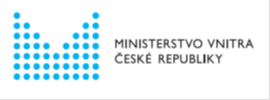 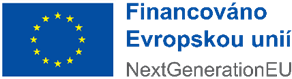 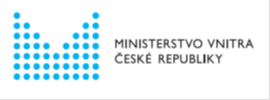 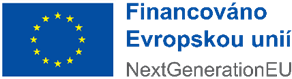 Příloha č. 1 Prováděcí smlouvyPodrobné vymezení plnění Dodavatele a vymezení ceny za plnění a platebních podmínekDNA-P-T1-A-5Y	Cisco DNA Advantage On-Prem Lic 5Y - upto 200M (Aggr, 400M)SVS-PDNA-ADV	Embedded Support for SW - Tiered DNA Advantage On-C83-2N2S-4T2X-PF	C8300-2N2S-4T2X Platform Selection for DNA SubscriptionIOSXE-AUTO-MODE-PF	IOS XE Autonomous or SD-Routing mode for Unified image	Standardposkytnutého plnění5 let od podpisu předávací protokolu o převzetí poskytnutého plnění5 let	SUBS	2	1	0,00	$0,00	0,00 Kč	$0,00	0,00 KčC9300-24T-A	Catalyst 9300 24-port data only, Network Advantage	Standard	kus	DHW	1	1	5 592,37	$3 019,88	70 423,60 Kč	$3 019,88	70 423,60 KčCON-SNC-C93002TA	SNTC-NCD Catalyst 9300 24-port data only, NetworkD-DNAS-EXT-S-5Y	Cisco DNA Spaces Extend for Catalyst Switching - 5Year	Standard5 let od podpisu předávací protokolu o převzetí poskytnutého plnění5 let	SUBS	1	1	0,00	$0,00	0,00 Kč	$0,00	0,00 KčTE-EMBEDDED-T	Cisco ThousandEyes Enterprise Agent IBN Embedded	Standard	kus	LIC	1	1	0,00	$0,00	0,00 Kč	$0,00	0,00 KčGLC-TE=	1000BASE-T SFP transceiver module for Category 5 copper wire$86 945,88	2 027 577,95 KčVýsledná cena v Kč bez DPH přepočtena zadaným kursem výše pro doplnění do smlouvy	2 027 577,95 KčTuto tabulku doplněnou o Vámi nabídnuté slevy a aktuální kurs USD v den vypsání minitendru nezapomeňte přiložit k minitendru! Slouží k přehledné kontrole dodržení Vámi nabízených slev.Po uzavření Prováděcí smlouvy sdělí Objednatel Dodavateli číslo tzv. Evidenční objednávky (EOBJ), která má pouze evidenční charakter pro Objednatele a nemá žádný vliv na plnění této Prováděcí smlouvy. Číslo evidenční objednávky Objednatele je číslo, které musí být vždy uvedeno na faktuře. Neuvedení čísla evidenční objednávky na faktuře je důvodem k neproplacení faktury a jejímu oprávněnému vrácení Poskytovateli ve smyslu ustanovení čl. IV odst. 3 Rámcové dohody.Cena za předmět plnění bude hrazena po protokolární předání plnění. Dodavatel je oprávněn vystavit daňový doklad (fakturu) nejdříve po řádném předání a převzetí poskytnutého plnění nejdříve po podpisu Protokolu o předání a převzetí poskytnutého plnění oprávněnými zástupci obou Smluvních stran. Den podpisu Protokolu o předání a převzetí poskytnutého plnění Objednatelem je dnem uskutečnění zdanitelného plnění.Cena za podporu v rozsahu Next Calendar Day bude hrazena po protokolárním předání plnění, a to po částech dopředně vždy na každých 12 měsíců ve výši 1/5 ceny za plnění dle této Prováděcí smlouvy. První daňový doklad (faktura) za plnění Podpory dle Prováděcí smlouvy je Dodavatel oprávněn vystavit nejdříve po podpisu Protokolu o předání a převzetí poskytnutého plnění. Za den uskutečnění zdanitelného plnění se považuje den podpisu Protokolu o předání a převzetí poskytnutého plnění Objednatelem. Daňový doklad (faktura) za další navazující roky (12 měsíců) poskytování plnění Podpory po dobu účinnosti Prováděcí smlouvy, tj. za 2. rok,3. rok, 4. a 5. rok poskytovaného plnění, je Dodavatel oprávněn vystavit dopředně vždy nejdříve ke dni výročí podpisu Protokolu o předání a převzetí poskytnutého plnění. Za den uskutečnění zdanitelného plnění pro plnění Podpory za 2. rok, 3. rok, 4. a 5. rok se považuje den vystavení daňového dokladu (faktury).Daňový doklad (faktura) vystavený Dodavatelem musí splňovat veškeré náležitosti daňového dokladu podle příslušných právních předpisů, zejména § 29 zákona č. 235/2004 Sb. o dani z přidané hodnoty ve znění pozdějších předpisů (dále jen „zákon o DPH“), zákona č. 563/1991 Sb., o účetnictví, ve znění pozdějších předpisů a zejména níže uvedené údaje:číslo Prováděcí smlouvy;číslo EOBJ;platební podmínky v souladu s Prováděcí smlouvou;popis fakturovaného plnění;informaci, že jde o projekt spolufinancovaný Evropskou unií v rámci operačního programu Azylového, migračního a integračního fondu, název projektu „Podpora poskytování informací cizincům (PPIC)“ a specifický identifikátor – číslo projektu CZ.12.01.02/00/22_0000002.Přílohou daňového dokladu (faktury) musí být Protokol o předání a převzetí poskytnutého plnění podepsaný oběma smluvními stranami. Splatnost daňového dokladu (faktury) za poskytnuté plnění je třicet (30) kalendářních dnů ode dne jeho doručení Objednateli.Faktura se považuje za uhrazenou dnem odepsání příslušné finanční částky z účtu Objednatele ve prospěch účtu Dodavatele.Dodavatel zašle originál daňového dokladu (faktury) spolu s veškerými požadovanými dokumenty Objednateli do pěti (5) kalendářních dnů od jeho vystavení jedním z následujících způsobů:buď elektronicky:e-mail: faktury@nakit.cznebo doporučeným dopisem na adresu:Národní agentura pro komunikační a informační technologie, s. p. Kodaňská 1441/46101 00 Praha 10 – VršoviceSmluvní strany se dohodly, že pokud bude v okamžiku uskutečnění zdanitelného plnění správcem daně zveřejněna způsobem umožňujícím dálkový přístup skutečnost, že poskytovatel zdanitelného plnění (Dodavatel) je nespolehlivým plátcem ve smyslu § 106a o DPH, nebo má-li být platba za zdanitelné plnění uskutečněné Dodavatelem v tuzemsku zcela nebo z části poukázána na bankovní účet vedený poskytovatelem platebních služeb mimo tuzemsko, je příjemce zdanitelného plnění (Objednatel) oprávněn část ceny odpovídající dani z přidané hodnoty zaplatit přímo na bankovní účet správce daně ve smyslu § 109a zákona o DPH. Na bankovní účet Dodavatele bude v tomto případě uhrazenačást ceny odpovídající výši základu daně z přidané hodnoty. Úhrada ceny plnění (základu daně) provedená Objednatelem v souladu s ustanovením tohoto odstavce Smlouvy bude považována za řádnou úhradu ceny plnění poskytnutého dle této Smlouvy.Bankovní účet uvedený na daňovém dokladu, na který bude ze strany Dodavatele požadována úhrada ceny za poskytnuté zdanitelné plnění, musí být Dodavatelem zveřejněn způsobem umožňujícím dálkový přístup ve smyslu § 96 zákona o DPH. Smluvní strany se výslovně dohodly, že pokud číslo bankovního účtu Dodavatele, na který bude ze strany Dodavatele požadována úhrada ceny za poskytnuté zdanitelné plnění dle příslušného daňového dokladu, nebude zveřejněno způsobem umožňujícím dálkový přístup ve smyslu § 96 zákona o DPH a cena za poskytnuté zdanitelné plnění dle příslušného daňového dokladu přesahuje limit uvedený v § 109 odst. 2 písm. c) zákona o DPH, je Objednatel oprávněn zaslat daňový doklad zpět Dodavateli k opravě. V takovém případě se doba splatnosti zastavuje a nová doba splatnosti počíná běžet dnem doručení opraveného daňového dokladu Objednateli s uvedením správného bankovního účtu Dodavatele, tj. bankovního účtu zveřejněného správcem daně.Procento slevy LICENCELIC41,52Kurz USD	23,320 Kč	Procento slevy PODPORAPODP38Procento slevy SUBSKRIPCESUBS28Procento slevy SLUŽBY AS-FIXEDAS-FIXED3Procento slevy ŠKOLÍCÍ KREDITKREDIT9,2Procento slevy DODÁVKA HWDHW46Procento slevy IMPLEMENTACE HWIHW9,2Produktové čísloProduktové čísloNázev produktuSériové čísloSériové čísloZpůsob nabídkyZpůsob nabídkyNákupní obdobíJednotka nákupuJednotka nákupuJednotka nákupuPlněníPočet kusůPočet kusůPočet jednotekPočet jednotekCeníková cena za kusCeníková cena za kusNabízená cena za kusNabízená cena za kusbízená cena za kus v Kčbízená cena za kus v KčCena celkem bez DPHCena celkem bez DPHena celkem bez DPH v Kčena celkem bez DPH v KčC8300-2N2S-4T2XCisco Catalyst C8300-2N2S-4T2X RouterCisco Catalyst C8300-2N2S-4T2X RouterCisco Catalyst C8300-2N2S-4T2X RouterStandardStandardkusDHWDHWDHW221122 416,6722 416,67$12 105,00$12 105,00282 288,60 Kč282 288,60 Kč$24 210,00$24 210,00564 577,20 Kč564 577,20 Kč5 let od podpisu předávací5 let od podpisu předávací5 let od podpisu předávacíCON-SNTP-C8302TNXSNTC-24X7X4 Cisco Catalyst C8300SNTC-24X7X4 Cisco Catalyst C8300SNTC-24X7X4 Cisco Catalyst C8300StandardStandardprotokolu o převzetíprotokolu o převzetíprotokolu o převzetí5 letPODPPODPPODP221119 854,7519 854,75$12 309,95$12 309,95287 068,03 Kč287 068,03 Kč$24 619,90$24 619,90574 136,06 Kč574 136,06 Kčposkytnutého plněníposkytnutého plněníposkytnutého plněníMEM-C8300-8GBCisco Catalyst 8300 Edge 8GB memoryCisco Catalyst 8300 Edge 8GB memoryCisco Catalyst 8300 Edge 8GB memoryStandardStandardkusDHWDHWDHW22110,000,00$0,00$0,000,00 Kč0,00 Kč$0,00$0,000,00 Kč0,00 KčM2USB-16GCisco Catalyst 8000 Edge M.2 USB 16GBCisco Catalyst 8000 Edge M.2 USB 16GBCisco Catalyst 8000 Edge M.2 USB 16GBStandardStandardkusDHWDHWDHW22110,000,00$0,00$0,000,00 Kč0,00 Kč$0,00$0,000,00 Kč0,00 KčC-RFID-2RCisco Catalyst 8000 Edge RFID - 2RUCisco Catalyst 8000 Edge RFID - 2RUCisco Catalyst 8000 Edge RFID - 2RUStandardStandardkusDHWDHWDHW22110,000,00$0,00$0,000,00 Kč0,00 Kč$0,00$0,000,00 Kč0,00 KčC8000-HSECU.S. Export Restriction Compliance license for C8000U.S. Export Restriction Compliance license for C8000U.S. Export Restriction Compliance license for C8000StandardStandardkusLICLICLIC22110,000,00$0,00$0,000,00 Kč0,00 Kč$0,00$0,000,00 Kč0,00 KčseriesseriesseriesC8300-RM-19-2RCisco Catalyst 8300 Rack mount kit - 19" 2RCisco Catalyst 8300 Rack mount kit - 19" 2RCisco Catalyst 8300 Rack mount kit - 19" 2RStandardStandardkuskuskuskusDHWDHWDHW22110,000,00$0,00$0,000,00 Kč0,00 Kč$0,00$0,000,00 Kč0,00 KčC8300-SM-BLANKCisco Catalyst 8300 Edge SM BlankCisco Catalyst 8300 Edge SM BlankCisco Catalyst 8300 Edge SM BlankStandardStandardkuskuskuskusDHWDHWDHW44110,000,00$0,00$0,000,00 Kč0,00 Kč$0,00$0,000,00 Kč0,00 KčC8300-PIM-BLANKCisco Catalyst 8300 Edge PIM BlankCisco Catalyst 8300 Edge PIM BlankCisco Catalyst 8300 Edge PIM BlankStandardStandardkuskuskuskusDHWDHWDHW22110,000,00$0,00$0,000,00 Kč0,00 Kč$0,00$0,000,00 Kč0,00 KčC8300-FAN-2RCisco Catalyst 8300 Edge Fan Tray, 2RUCisco Catalyst 8300 Edge Fan Tray, 2RUCisco Catalyst 8300 Edge Fan Tray, 2RUStandardStandardkuskuskuskusDHWDHWDHW22110,000,00$0,00$0,000,00 Kč0,00 Kč$0,00$0,000,00 Kč0,00 KčNETWORK-PNP-LICNetwork Plug-n-Play Connect for zero-touch device deploymentNetwork Plug-n-Play Connect for zero-touch device deploymentNetwork Plug-n-Play Connect for zero-touch device deploymentStandardStandardkuskuskuskusLICLICLIC22110,000,00$0,00$0,000,00 Kč0,00 Kč$0,00$0,000,00 Kč0,00 KčC-POE-COVERCover for empty POE slot on Cisco Catalyst Edge 8300Cover for empty POE slot on Cisco Catalyst Edge 8300Cover for empty POE slot on Cisco Catalyst Edge 8300StandardStandardkuskuskuskusDHWDHWDHW44110,000,00$0,00$0,000,00 Kč0,00 Kč$0,00$0,000,00 Kč0,00 KčTE-R-SWTE agent for IOSXE on Enterprise RoutingTE agent for IOSXE on Enterprise RoutingTE agent for IOSXE on Enterprise RoutingStandardStandardkuskuskuskusLICLICLIC22110,000,00$0,00$0,000,00 Kč0,00 Kč$0,00$0,000,00 Kč0,00 KčIOSXE-AUTO-MODEIOS XE Autonomous or SD-Routing mode for Unified imageIOS XE Autonomous or SD-Routing mode for Unified imageIOS XE Autonomous or SD-Routing mode for Unified imageStandardStandardkuskuskuskusLICLICLIC22110,000,00$0,00$0,000,00 Kč0,00 Kč$0,00$0,000,00 Kč0,00 KčSC8KBEUK9-1712UNIVERSALUNIVERSALUNIVERSALStandardStandardkuskuskuskusLICLICLIC22110,000,00$0,00$0,000,00 Kč0,00 Kč$0,00$0,000,00 Kč0,00 KčPWR-CC1-650WACCisco C8300 2RU AC Power supplyCisco C8300 2RU AC Power supplyCisco C8300 2RU AC Power supplyStandardStandardkuskuskuskusDHWDHWDHW44110,000,00$0,00$0,000,00 Kč0,00 Kč$0,00$0,000,00 Kč0,00 KčCAB-ACEAC Power Cord (Europe), C13, CEE 7, 1.5MAC Power Cord (Europe), C13, CEE 7, 1.5MAC Power Cord (Europe), C13, CEE 7, 1.5MStandardStandardkuskuskuskusDHWDHWDHW44110,000,00$0,00$0,000,00 Kč0,00 Kč$0,00$0,000,00 Kč0,00 KčC-NIM-1XCisco NIM Module 1-port 10G SFP/SFP+ with MACSecCisco NIM Module 1-port 10G SFP/SFP+ with MACSecCisco NIM Module 1-port 10G SFP/SFP+ with MACSecStandardStandardkuskuskuskusDHWDHWDHW22112 949,562 949,56$1 592,76$1 592,7637 143,16 Kč37 143,16 Kč$3 185,52$3 185,5274 286,32 Kč74 286,32 KčC-NIM-1XCisco NIM Module 1-port 10G SFP/SFP+ with MACSecCisco NIM Module 1-port 10G SFP/SFP+ with MACSecCisco NIM Module 1-port 10G SFP/SFP+ with MACSecStandardStandardkuskuskuskusDHWDHWDHW22112 949,562 949,56$1 592,76$1 592,7637 143,16 Kč37 143,16 Kč$3 185,52$3 185,5274 286,32 Kč74 286,32 KčPremPremPremposkytnutého plněníPremPremPrem5 let od podpisu předávacíDSTACK-T1-ACisco DNA Advantage Stack - upto 200M (Aggr, 400M)Standardprotokolu o převzetí5 letSUBS210,00$0,000,00 Kč$0,000,00 Kčposkytnutého plněníNWSTACK-T1-ACisco Network Advantage Stack - upto 200M (Aggr, 400M)Standard5 let od podpisu předávací protokolu o převzetí5 letSUBS210,00$0,000,00 Kč$0,000,00 Kčposkytnutého plněníTE-EMBED-WANICisco ThousandEyes WAN Insights EmbeddedStandard5 let od podpisu předávacíprotokolu o převzetí5 letSUBS210,00$0,000,00 Kč$0,000,00 Kčposkytnutého plněníSDWAN-UMB-ADVCisco Umbrella for DNA AdvantageStandard5 let od podpisu předávací protokolu o převzetí5 letSUBS210,00$0,000,00 Kč$0,000,00 Kčposkytnutého plněníDNAC-ONPREM-PFCisco DNA Center On Prem Deployment Option for WANStandard5 let od podpisu předávací protokolu o převzetí5 letSUBS210,00$0,000,00 Kč$0,000,00 Kčposkytnutého plněníAdvantageAdvantageAdvantageposkytnutého plněníC9300-NW-A-24C9300 Network Advantage, 24-port licenseStandardkusLIC110,00$0,000,00 Kč$0,000,00 KčSC9300UK9-176Cisco Catalyst 9300 XE 17.6 UNIVERSAL UNIVERSALStandardkusLIC110,00$0,000,00 Kč$0,000,00 KčPWR-C1-350WAC-P350W AC 80+ platinum Config 1 Power SupplyStandardkusDHW110,00$0,000,00 Kč$0,000,00 KčC9300-SPS-NONENo Secondary Power Supply SelectedStandardkusDHW110,00$0,000,00 Kč$0,000,00 KčCAB-TA-EUEurope AC Type A Power CableStandardkusDHW110,00$0,000,00 Kč$0,000,00 KčC9300-SSD-NONENo SSD Card SelectedStandardkusDHW110,00$0,000,00 Kč$0,000,00 KčC9300-STACK-NONENo Stack Cable SelectedStandardkusDHW110,00$0,000,00 Kč$0,000,00 KčC9300-SPWR-NONENo Stack Power Cable SelectedStandardkusDHW110,00$0,000,00 Kč$0,000,00 KčNM-BLANK-T1Cisco Catalyst Type 1 Network Module BlankStandardkusDHW110,00$0,000,00 Kč$0,000,00 KčPWR-C1-BLANKConfig 1 Power Supply BlankStandardkusDHW110,00$0,000,00 Kč$0,000,00 KčTE-C9K-SWTE agent for IOSXE on C9KStandardkusLIC110,00$0,000,00 Kč$0,000,00 KčC9K-ACC-RBFTRUBBER FEET FOR TABLE TOP SETUP 9200 and 9300StandardkusDHW110,00$0,000,00 Kč$0,000,00 KčC9K-ACC-SCR-412-24 and 10-32 SCREWS FOR RACK INSTALLATION, QTY4StandardkusDHW110,00$0,000,00 Kč$0,000,00 KčCAB-GUIDE-1RU1RU CABLE MANAGEMENT GUIDES 9200 and 9300StandardkusDHW110,00$0,000,00 Kč$0,000,00 KčC9300-DNA-A-24C9300 DNA Advantage, 24-port Term LicensesStandardkusLIC110,00$0,000,00 Kč$0,000,00 Kč5 let od podpisu předávacíC9300-DNA-A-24-5YC9300 DNA Advantage, 24-Port, 5 Year Term LicenseStandardprotokolu o převzetí5 letSUBS113 952,41$2 845,7466 362,66 Kč$2 845,7466 362,66 Kčposkytnutého plněníD-DNAS-EXT-S-TCisco DNA Spaces Extend Term License for Catalyst SwitchesStandardkusLIC110,00$0,000,00 Kč$0,000,00 Kč5 let od podpisu předávacíTE-EMBEDDED-T-5YThousandEyes - Enterprise AgentsStandardprotokolu o převzetí poskytnutého plnění5 letSUBS110,00$0,000,00 Kč$0,000,00 KčC9300-NM-NONENo Network Module SelectedStandardkusDHW110,00$0,000,00 Kč$0,000,00 KčNETWORK-PNP-LICNetwork Plug-n-Play Connect for zero-touch device deploymentStandardkusLIC110,00$0,000,00 Kč$0,000,00 KčGLC-SX-MMD=1000BASE-SX SFP transceiver module, MMF, 850nm, DOMStandardkuskusDHW161589,91$318,557 428,59 Kč$5 096,80118 857,44 KčSFP-10G-SR-S=10GBASE-SR SFP Module, Enterprise-ClassStandardkuskusDHW81825,88$445,9810 400,25 Kč$3 567,8483 202,00 KčPWR-C1-350WAC-P=350W AC 80+ platinum Config 1 Power Supply SpareStandardkuskusDHW11766,89$414,129 657,28 Kč$414,129 657,28 KčCAB-TA-EUEurope AC Type A Power CableStandardkuskusDHW110,00$0,000,00 Kč$0,000,00 KčC9300-NM-4G=Catalyst 9300 4 x 1GE Network Module, spareStandardkuskusDHW11637,11$344,048 023,01 Kč$344,048 023,01 KčGLC-SX-MMD=1000BASE-SX SFP transceiver module, MMF, 850nm, DOMStandardkuskusDHW41589,91$318,557 428,59 Kč$1 274,2029 714,36 Kč